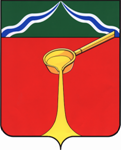 Калужская областьЛ Ю Д И Н О В С К О Е    Р А Й О Н Н О Е     С О Б Р А Н И Е муниципального района«Город Людиново и Людиновский район»Р Е Ш Е Н И Еот   24.11.2022 г. 				                                                                     № 141О внесении изменений в решение ЛРС от 04.10.2005 №78«Об утверждении Положения о публичных слушаниях и общественных обсуждениях в муниципальном районе «Город Людиново и Людиновский район»         В соответствии со ст. 28 Федерального закона от 06.10.2003 № 131-ФЗ   «Об общих принципах организации местного самоуправления в Российской Федерации», ст. 16 Устава муниципального района «Город Людиново и Людиновский район» Людиновское Районное Собрание РЕШИЛО:         1. Внести в решение ЛРС от 04.10.2005 №78 «Об утверждении Положения о публичных слушаниях и общественных обсуждениях в муниципальном района «Город Людиново и Людиновский район» следующее изменение.         1.1. Статью 7 дополнить частью 4 следующего содержания: «Для размещения материалов и информации, обеспечения возможности представления жителями муниципального образования своих замечаний и предложений по проекту муниципального правового акта, а также для участия жителей муниципального образования в публичных слушаниях с соблюдением требований об обязательном использовании для таких целей официального сайта может использоваться федеральная государственная информационная система "Единый портал государственных и муниципальных услуг (функций)", порядок использования которой для целей настоящей статьи устанавливается Правительством Российской Федерации.».         2. Настоящее решение вступает в силу с момента официального опубликования (обнародования).Глава муниципального района«Город Людиново и Людиновский район»                                                         Л.В. Гончарова	